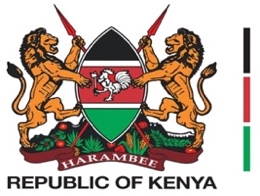 MINISTRY OF HEALTHPharmacy and Poisons BoardCHECKLIST ACCOMPANYING APPLICATION FOR CERTIFICATE OF PARALLEL IMPORT LICENSE(1) Application for parallel importation in the Form 1 set out in the First Schedule. (2) The application form shall be accompanied by— Certificate of incorporation; Certified copy of the applicant's memorandum and articles of association or its equivalent under the Companies Act, 2015 (No. 17 of 2015); The applicant's company profile as may be appropriate for parallel importation of medicinal substances; A copy of certificate of registration, issued under section 9 of the Act, to the registered pharmacist who shall be at the premises; A copy of certificate of registration of premises issued under section 23 of the Act; A copy of wholesale dealer's licence issued under section 27 of the Act; A copy of manufacturer's licence issued under section 35A of the Act, where applicable; A copy of certificate of membership of Pharmaceutical Society of Kenya; 